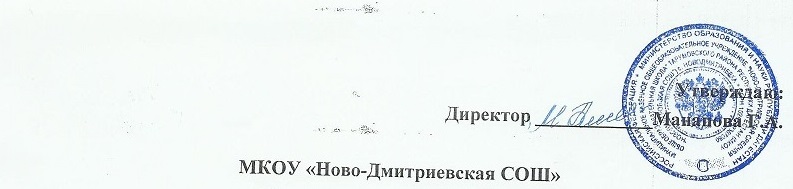 02 сентября 2019гПлан работы службы школьной медиациина 2019-2020 учебный годОсновная цель службы школьной медиации - формирование благополучного, гуманного и безопасного пространства (среды) для полноценного развития и социализации детей и подростков, в том числе при возникновении трудных жизненных ситуаций, включая вступление их в конфликт с законом.Основные задачи: сократить общее количество конфликтных ситуаций, в которые вовлекаются дети, а также их остроту; повысить эффективность ведения профилактической и коррекционной работы, направленной на снижение проявления асоциального поведения учащихся; сократить количество правонарушений, совершаемых несовершеннолетними, в том числе повторных; обеспечить открытость в деятельности образовательной организации в части защиты прав и интересов детей; оптимизировать взаимодействие с органами и учреждениями системы профилактики безнадзорности и правонарушений несовершеннолетних;Социальный педагог:  Бекишиева С.К. п/пМероприятияСроки проведенияОтветственные лица1Организационно – методическая работа:Решение организационных вопросов деятельности службы: корректировка плана работы, определение режима работысентябрь - октябрьмедиатор, члены СШМ2Информационно – методическое совещание с классными руководителями о деятельности СШМсентябрьмедиатор, зам.директора по ВР3Формирование состава школьной службы примирениясентябрьмедиатор4Информирование учащихся школы о работе СШМв течение годамедиатор, члены СШМ5Проведение примирительных встречВ течение учебного годаКуратор СШМ6Организация и проведение  семинара «Работа школьной службы медиации»ноябрьЧлены СШМ, классные руководители7Информирование родителей первоклассников о работе СШМВ течение года (родительские собрания)медиатор, классные руководители8Разработка серии занятий по обучению работе по восстановительным программам медиаторов (обучающиеся 8-9 классы)октябрь - декабрьмедиатор9Размещение информации о СШМ на сайте школысентябрь - маймедиатор10Организация взаимодействия службы школьной медиации с организациями системы профилактики безнадзорности и правонарушений, органами опеки и попечительства, учреждениями дополнительного образования.В течение годаКуратор СШМ11Индивидуальное и групповое консультирование по вопросам прав ребенкаВ течение годаСоциальный педагог12Участие в проведении классных часов в начальной школе «Как научиться дружить?» - начальная школа«Урок толерантности» - старшие классыноябрьмедиатор, классные руководители13Декада  правовых знанийянварьСоциальный педагог14Классный час «Первый раз в пятый класс» 5клсентябрьКл.рук15Классный час «Класс без конфликтов» (беседа с элементами тренинга) 6 кл.октябрьКл.рук16Классный час «Конструктивно е разрешение конфликтов» 7 кл.ноябрьКл.рук17Классный час «Позитивное и негативное» (интерактивная беседа) 8 кл.декабрьКл.рук18Классный час «Учимся строить отношения» (ролевая игра) 9 кл.февральКл.рук19Участие в семинарах, совещаниях, направленных на повышение квалификации в сфере деятельности СШМПо планумедиатор, члены СШМ20Сотрудничество с Советом профилактики, возможность проведения внутришк.мероп. с подачи членов Совета профилактикив течение учебного годамедиатор, члены СШМ21Мониторинг деятельности СШМ за 2019-2020 учебный годмаймедиатор22Отчет о деятельности СШМ за 2019-2020 учебный годиюньмедиатор